Gymnase de Nyon – Travail de maturité spécialisée – MSOP / MSSA / MSTS / MSAD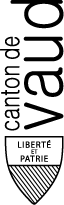 	ÉVALUATION INTERMÉDIAIRE N°…..	Date : 	•	Auteur(s) :Prénom : 		Nom : 		Option: 	•	Thème: 		Répondant : 	•	Titre : 	 Travail effectuÉ, rÉsultats obtenus jusqu'ici Évaluation du travail• Recherche et méthodes de travail• Contenu et sens• Structure de l’opuscule• Expression• Présentation• Sens critique, lucidité sur son travail Consignes, demandes du rÉpondant pour la suite du travailRemarquesSignature du répondant / de la répondante :		Signature de l'élève : 	